УТВЕРЖДАЮПриказ директора колледжа от 25.05.2021 г. № 119/1РАБОЧАЯ ПРОГРАММа УЧЕБНОЙ ДИСЦИПЛИНЫОП.09 Электротехника и электроникапрограмма подготовки специалистов среднего звенасреднего профессионального образования по специальности 22.02.06 Сварочное производство2021 г. СОДЕРЖАНИЕ1. паспорт ПРОГРАММЫ УЧЕБНОЙ ДИСЦИПЛИНЫОП.09 Электротехника и электроника 1.1. Область применения программы   Рабочая  программа учебной дисциплины является частью основной профессиональной образовательной программы в соответствии с ФГОС по специальности  СПО 22.02.06 Сварочное производство.1.2. Место дисциплины в структуре основной профессиональной образовательной программы: дисциплина входит в общепрофессиональный цикл.1.3. Цели и задачи дисциплины – требования к результатам освоения дисциплины:В результате освоения дисциплины обучающийся должен уметь: -выбирать электрические, электронные приборы и электрооборудование;-правильно эксплуатировать электрооборудование и механизмы передачи движения технологических машин и аппаратов;-производить расчеты простых электрических цепей;-рассчитывать параметры различных электрических цепей и схем;-снимать показания и пользоваться электроизмерительными приборами и приспособлениями;В результате освоения дисциплины обучающийся должен знать:       -классификацию электронных приборов, их устройство и область применения;-методы расчета и измерения основных параметров электрических цепей;-основные законы электротехники;-основные правила эксплуатации электрооборудования и методы измерения электрических величин;-основы теории электрических машин, принцип работы типовых электрических устройств;-параметры электрических схем и единицы их измерения;-принцип выбора электрических и электронных приборов;-принципы составления простых электрических и электронных цепей;-способы получения, передачи и использования электрической энергии;-устройство, принцип действия и основные характеристики электротехнических приборов;-основы физических процессов в проводниках, полупроводниках и диэлектриках;-характеристики и параметры электрических и магнитных полей, параметры различных электрических цепей                                                                 В результате освоения дисциплины обучающийся должен овладеть компетенциями, включающие способностьОК1. Понимать сущность и социальную значимость своей будущей профессии, проявлять к ней устойчивый интерес.ОК 2. Организовывать собственную деятельность, определять методы и способы выполнения профессиональных задач, оценивать их эффективность и качество.ОК 3. Решать проблемы, оценивать риски и принимать решения в нестандартных ситуациях.ОК 4. Осуществлять поиск, анализ и оценку информации, необходимой для постановки и решения профессиональных задач, профессионального и личностного развития.ОК 5. Использовать информационно-коммуникационные технологии для совершенствования профессиональной деятельности.ОК 6. Работать в коллективе и команде, обеспечивать ее сплочение, эффективно общаться с коллегами, руководством, потребителями.ОК 7. Ставить цели, мотивировать деятельность подчиненных, организовывать и контролировать их работу с принятием на себя ответственности за результат выполнения заданий.ОК 8. Самостоятельно определять задачи профессионального и личностного развития, заниматься самообразованием, осознанно планировать повышение квалификации.ОК 9. Быть готовым к смене технологий в профессиональной деятельности.ПК 1.1. Выбирать оптимальный вариант технологии соединения или обработки применительно к конкретной конструкции или материалу.ПК 1.2. Оценивать технологичность свариваемых конструкций, технологические свойства основных и вспомогательных материалов.ПК 1.3. Делать обоснованный выбор специального оборудования для реализации технологического процесса по профилю специальности.ПК 1.4. Выбирать и рассчитывать основные параметры режимов работы соответствующего оборудования.ПК 1.5. Выбирать вид и параметры режимов обработки материала с учётом применяемой технологии.ПК 1.6. Решать типовые технологические задачи в области сварочного производства.5.4.2. Организация и планирование сварочного производства.ПК 2.1. Осуществлять текущее планирование и организацию производственных работ на сварочном участке.ПК 2.2. Рассчитывать основные технико-экономические показатели деятельности производственного участка.ПК 2.3. Оценивать эффективность производственной деятельности.ПК 2.4. Организовывать ремонт и техническое обслуживание сварочного производства по Единой системе планово-предупредительного ремонта.ПК 2.5. Обеспечивать безопасное выполнение сварочных работ на производственном участке.ПК 2.6. Получать технологическую, техническую и экономическую информацию с использованием современных технических средств для реализации управленческих решений.5.4.3. Разработка технологических процессов и проектирование изделий.ПК 3.1. Проектировать технологическую оснастку и технологические операции при изготовлении типовых сварных конструкций.ПК 3.2. Производить типовые технические расчёты при проектировании и проверке на прочность элементов механических систем.ПК 3.3. Разрабатывать и оформлять конструкторскую, технологическую и техническую документацию в соответствии с действующими нормативными правовыми актами.ПК 3.4. Использовать информационные технологии для решения прикладных задач по специальности.ПК 3.5. Проводить патентные исследования под руководством квалифицированных специалистов.5.4.4. Контроль качества сварочных работ.ПК 4.1. Осуществлять технический контроль соответствия качества изделия установленным нормативам.ПК 4.2. Разрабатывать мероприятия по предупреждению дефектов сварных конструкций и выбирать оптимальную технологию их устранения.ПК 4.3. Проводить метрологическую проверку изделий, стандартные и квалификационные испытания объектов техники под руководством квалифицированных специалистов.ПК 4.4. Обоснованно выбирать и использовать методы, оборудование, аппаратуру и приборы для контроля металлов и сварных соединений.ПК 4.5. Оформлять документацию по контролю качества сварки.1.4. Рекомендуемое количество часов на освоение программы дисциплины:максимальной учебной нагрузки обучающегося 117 часов, в том числе:обязательной аудиторной учебной нагрузки обучающегося -  78 часов;самостоятельной работы обучающегося -  39 часов.2. СТРУКТУРА И ПРИМЕРНОЕ СОДЕРЖАНИЕ УЧЕБНОЙ ДИСЦИПЛИНЫ2.1. Объем учебной дисциплины и виды учебной работы2.2. Рабочий тематический план и содержание учебной дисциплины «Электротехника и электроника»Для характеристики уровня освоения учебного материала используются следующие обозначения:1. – ознакомительный (узнавание ранее изученных объектов, свойств); 2. – репродуктивный (выполнение деятельности по образцу, инструкции или под руководством)3. – продуктивный (планирование и самостоятельное выполнение деятельности, решение проблемных задач.                                                                                                   11условия реализации программы дисциплины3.1. Требования к минимальному материально-техническому   обеспечениюРеализация программы дисциплины требует наличия учебного кабинета «Электротехники и электроники», лаборатории электротехники.  Оборудование учебного кабинета:- посадочные места по количеству обучающихся;- комплект учебно-наглядных пособий;типовые комплекты учебного оборудования «Электротехника с основами электроники».  Технические средства обучения:  - компьютер с лицензионным программным обеспечением ;   - мультимедиапроектор;  - экран.     Для проведения лабораторных работ необходима специализированная лаборатория, оборудованная измерительной аппаратурой, обеспечивающей проведение всех  предусмотренных в программе лабораторных работ.     Практические занятия проводятся с выдачей индивидуальных заданий после изучения решения типовой задачи.   Проведение контроля подготовленности обучающихся к выполнению лабораторных и практических занятий, рубежного и промежуточного контроля уровня усвоения знаний по разделам дисциплины, а также предварительного итогового контроля уровня усвоения знаний за семестр рекомендуется проводить с использованием  тестов.   Преподавание электроники должно опираться на современную элементную базу, аналоговые и цифровые устройства, интегральные микросхемы и микропроцессорную технику.3.2. Информационное обеспечение обученияПеречень рекомендуемых учебных изданий, интернет-ресурсов, дополнительной литературы                             Основные источники: 1. Немцов М.В. Электротехника и электроника. Учебник для студентов СПО, М: Академия, 2009.2.Морозова Н.Ю.Электротехника и электроника. Учебник для студентов СПО М: Академия, 2009.Электротехника и электроника: Учебник для вузов /под ред. Глудкина О.Л., Соколова Б.П.. – М.: Высшая школа, 2009  4. Основы современной энергетики: Курс лекций для менеджеров энергетических компаний /под ред. Е.В. Аметистова. – М.: МЭИ, 2007.5. Ломоносов  В.Ю., Поливанов К.М., Михайлов О.П. Электротехника. – М.: Энергоатомиздат, 2009.6. Электротехника и электроника /под ред  Б.И.Петленко – М.: Академия, 2010.                                                         127. Электротехника./под ред. П.А.Бутырина – М.: Академия, 2010.8. Москаленко В.В. Справочник электромонтера – М.: Проф. обр. издат., 2008.9. Новиков П.Н., Кауфман В.Я., Толчеев О.В. Задачник по электротехнике – М.: Академия, 2006.                               Дополнительные:1. Китаев В.Е. Электротехника с основами промышленной электроники. – М.: Высшая школа, 2012.2. Электротехника: Учебник для вузов /А.Я.Шихин, Н.М.Белоусова и др. – М.: Высшая школа, 2012.3. Атабеков Г.И. Теоретические основы электротехники. Ч.1. Линейные электрические цепи. М.: Энергия, 2009.   INTERNET-РЕСУРСЫ.- http://ktf.krk.ru/courses/foet/ (Сайт содержит информацию по разделу «Электроника»)- http://www.college.ru/enportal/physics/content/chapter4/section/paragraph8/theory.html (Сайт содержит информацию по теме «Электрические цепи постоянного тока»)- http://elib.ispu.ru/library/electro1/index.htm (Сайт содержит электронный учебник по курсу «Общая Электротехника»)- http://ftemk.mpei.ac.ru/elpro/ (Сайт содержит электронный справочник по направлению "Электротехника, электромеханика и электротехнологии").- http://www.toe.stf.mrsu.ru/demoversia/book/index.htm  (Сайт содержит электронный учебник по курсу «Электроника и схемотехника»). http://www.eltray.com. (Мультимедийный курс «В мир электричества как в первый раз»).http://www.edu.ru.http://www.experiment.edu.ru.134. Контроль и оценка результатов освоения учебной ДисциплиныТекущий контроль проводится преподавателем в процессе проведения практических занятий и лабораторных работ, тестирования, а также выполнения обучающимися индивидуальных заданий, проектов, исследований.Обучение учебной дисциплине завершается промежуточной аттестацией.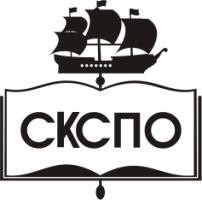 государственное автономное профессиональное образовательное учреждение Самарской области«Самарский колледж сервиса производственного оборудования имени Героя Российской ФедерацииЕ.В. Золотухина»стр.ПАСПОРТ  ПРОГРАММЫ УЧЕБНОЙ ДИСЦИПЛИНЫ3СТРУКТУРА и содержание УЧЕБНОЙ ДИСЦИПЛИНЫ4условия реализации программы учебной дисциплины12Контроль и оценка результатов Освоения учебной дисциплины14Вид учебной работыКоличество часов Максимальная учебная нагрузка (всего)        117Обязательная аудиторная учебная нагрузка (всего) 78в том числе:        лабораторные занятия10Самостоятельная работа обучающегося (всего)39Итоговая аттестация в форме экзамена.Итоговая аттестация в форме экзамена.Наименование разделов и темСодержание учебного материала, лабораторные  и практические работы, самостоятельная работа  обучающихсяОбъем часовУровень освоенияВведение История развития электротехники. Роль электроэнергии в жизни современного общества. Принцип действия и основные характеристики электротехнических приборов. Значение и место курса «Электротехника и электроника» в подготовке специалистов сварочного производства»23Раздел 1. ЭлектротехникаТема 1.1. Электрические цепи постоянного тока.Содержание учебного материала 5        2       102Тема 1.1. Электрические цепи постоянного тока.Понятие об электрической цепи, электрическом токе, напряжении, электрическом сопротивлении, электродвижущей силе. Электрическая мощность. Основы физических процессов в электрических цепях постоянного тока. Элементы, схемы электрических цепей и их классификация; параметры электрических схем и единицы их измерения. Законы Ома и Кирхгофа Принципы последовательного и параллельного соединения проводников и источников тока.5        2       102Тема 1.1. Электрические цепи постоянного тока.Лабораторная работа5        2       10Тема 1.1. Электрические цепи постоянного тока.Изучение принципов законов Кирхгофа.                                                                        5        2       10Тема 1.1. Электрические цепи постоянного тока.Самостоятельная работа студентов5        2       10Тема 1.1. Электрические цепи постоянного тока.Общие сведения об электроустановках. Электрические цепи постоянного тока. Правила выполнения электрических схем.5        2       10Тема 1.2.Магнитное полеСодержание учебного материала 5         2Тема 1.2.Магнитное полеМагнитное поле.  Основные характеристики и величины Магнитные свойства вещества. Основы физических процессов в проводниках. Характеристики магнитных материалов. Классификация ,элементы и характеристики  магнитных цепей. Основные законы электротехники   в  магнитной цепи.5         22Тема 1.2.Магнитное полеСамостоятельная работа студентов5         2Тема 1.2.Магнитное полеЭлектротехнические материалы, изделия и работы с ними.5         2Тема 1.3. Электромагнитная индукция.Тема 1.4. Электрические цепи переменного токаСодержание учебного материала2Тема 1.4. Электрические цепи переменного токаЗакон электромагнитной индукции. Основной закон электротехники.ЭДС само- и взаимоиндукции.  Вихревые токи.22Тема 1.4. Электрические цепи переменного токаСамостоятельная работа студентов2Тема 1.4. Электрические цепи переменного токаЭлектромагнитная индукция. Правило Ленца.2Тема 1.4. Электрические цепи переменного токаСодержание учебного материала 7Тема 1.4. Электрические цепи переменного тока Понятие о генераторе. Основные понятия и характеристики. Амплитуда, частота, период, фаза. Активное, индуктивное, емкостное сопротивления. Мощность в цепях синусоидального тока. Треугольники сопротивлений, мощностей и напряжений. Резонанс напряжений и условия его возникновения Трехфазные электрические цепи.Соединения звездой и треугольником.Заземление и  зануление.2Тема 1.4. Электрические цепи переменного токаЛабораторная работа 2Тема 1.4. Электрические цепи переменного токаИсследование трехфазной цепи при соединении потребителей звездой.Тема 1.4. Электрические цепи переменного токаСамостоятельная работа студентов6Тема 1.4. Электрические цепи переменного токаИспользование явления взаимоиндукции в электротехнических устройствах.Презентация. «Электрические цепи трехфазного тока»Способы получения, передачи и использования электрической энергии.Тема 1.4. Электрические цепи переменного тока7. Заземление. Зануление. Основные правила эксплуатации электрооборудования.3Тема 1.4. Электрические цепи переменного токаЛабораторная работа Исследование трехфазной цепи при соединении потребителей звездой.2 Раздел 2. Электрические и электронные устройства.Тема 2.1. Электроизмерительные приборы и эл. измерения.Содержание учебного материала. 102 Раздел 2. Электрические и электронные устройства.Тема 2.1. Электроизмерительные приборы и эл. измерения.Виды и методы электрических измерений.  Погрешности измерений. Основные характеристики электроизмерительных приборов.Классификация электроизмерительных приборов. Правила  включения в электрическую цепь.Устройство и принципы действия электромеханических измерительных приборов. Аналоговые и цифровые электронные приборы.Измерение силы тока, напряжения , мощности и энергии. Измерение сопротивлений , индуктивностей и емкостей. Измерение электрической мощности и энергии. Измерения неэлектрических величин.1022 Раздел 2. Электрические и электронные устройства.Тема 2.1. Электроизмерительные приборы и эл. измерения.Самостоятельная работа студентов.102 Раздел 2. Электрические и электронные устройства.Тема 2.1. Электроизмерительные приборы и эл. измерения.Презентация по теме: «Электроизмерительные приборы в моей специальности»102 Раздел 2. Электрические и электронные устройства.Тема 2.1. Электроизмерительные приборы и эл. измерения.102Тема 2.2.ТрансформаторыСодержание учебного материала. 64Тема 2.2.ТрансформаторыТипы, назначение, устройство и принцип действия трансформатора Режимы работы и кпд трансформаторов.Трехфазный трансформатор.Автотрансформаторы. Сварочные трансформаторы.Измерительные трансформаторы.642Тема 2.2.ТрансформаторыСамостоятельная работа студентов.64Тема 2.2.ТрансформаторыДоклад «Сварочные трансформаторы».Презентация  «Современные виды сварки. Инверторная сварка».64Тема 2.3. Электрические машины. Содержание учебного материала62Тема 2.3. Электрические машины.Назначение электрических машин.  Получение вращающегося магнитного поля. Принцип действия 3 х – фазного асинхронного электрического двигателя.Синхронные машины.Генераторы постоянного тока. Двигатели постоянного тока. Однофазные двигатели и двигатели малой мощности.622Тема 2.3. Электрические машины.Самостоятельная работа студентов.62Тема 2.3. Электрические машины.Подготовка презентаций по темам: «Электрические машины постоянного тока», «Электрические машины переменного тока».62Тема 2.4.Электронные приборы и устройства.Тема 2.5 Электрические и электронные аппараты.Раздел 3. Распределение и потребление электрической энергии. Тема3.1. Передача и распределение электрической Энергии.Тема 3.2. ЭлектроприводТема 3.3. Развитие электроэнергетики.Содержание учебного материала .5         2          4        4         4         4         5          4          3Тема 2.5 Электрические и электронные аппараты.Раздел 3. Распределение и потребление электрической энергии. Тема3.1. Передача и распределение электрической Энергии.Тема 3.2. ЭлектроприводТема 3.3. Развитие электроэнергетики. Полупроводники. Полупроводниковые приборы: диоды, транзисторы и тиристоры. Выпрямители. Стабилизаторы постоянного напряжения. Усилители.   Инверторы.5         2          4        4         4         4         5          4          32Тема 2.5 Электрические и электронные аппараты.Раздел 3. Распределение и потребление электрической энергии. Тема3.1. Передача и распределение электрической Энергии.Тема 3.2. ЭлектроприводТема 3.3. Развитие электроэнергетики.Лабораторная работа5         2          4        4         4         4         5          4          3Тема 2.5 Электрические и электронные аппараты.Раздел 3. Распределение и потребление электрической энергии. Тема3.1. Передача и распределение электрической Энергии.Тема 3.2. ЭлектроприводТема 3.3. Развитие электроэнергетики.Исследование работы полупроводникового выпрямителя5         2          4        4         4         4         5          4          3Тема 2.5 Электрические и электронные аппараты.Раздел 3. Распределение и потребление электрической энергии. Тема3.1. Передача и распределение электрической Энергии.Тема 3.2. ЭлектроприводТема 3.3. Развитие электроэнергетики.Самостоятельная работа студентов.5         2          4        4         4         4         5          4          3Тема 2.5 Электрические и электронные аппараты.Раздел 3. Распределение и потребление электрической энергии. Тема3.1. Передача и распределение электрической Энергии.Тема 3.2. ЭлектроприводТема 3.3. Развитие электроэнергетики.Основные свойства и характеристики полупроводников.Свойства р-n перехода . Различные п/п приборы с одним  р-n переходом.Выпрямители и инверторы.5         2          4        4         4         4         5          4          3Тема 2.5 Электрические и электронные аппараты.Раздел 3. Распределение и потребление электрической энергии. Тема3.1. Передача и распределение электрической Энергии.Тема 3.2. ЭлектроприводТема 3.3. Развитие электроэнергетики.Содержание учебного материала.5         2          4        4         4         4         5          4          3Тема 2.5 Электрические и электронные аппараты.Раздел 3. Распределение и потребление электрической энергии. Тема3.1. Передача и распределение электрической Энергии.Тема 3.2. ЭлектроприводТема 3.3. Развитие электроэнергетики. Основные элементы и особенности работы электрических аппаратов Коммутирующие аппараты: разъединители, выключатели , рубильники. Аппараты защиты.Аппараты управления: электромагнитные и тиристорные  контакторы.Магнитные пускатели , контакторы и реле5         2          4        4         4         4         5          4          32Тема 2.5 Электрические и электронные аппараты.Раздел 3. Распределение и потребление электрической энергии. Тема3.1. Передача и распределение электрической Энергии.Тема 3.2. ЭлектроприводТема 3.3. Развитие электроэнергетики.Лабораторные  работы  5         2          4        4         4         4         5          4          3Тема 2.5 Электрические и электронные аппараты.Раздел 3. Распределение и потребление электрической энергии. Тема3.1. Передача и распределение электрической Энергии.Тема 3.2. ЭлектроприводТема 3.3. Развитие электроэнергетики.Исследование пускорегулирующей аппаратуры Исследование защитной аппаратуры.5         2          4        4         4         4         5          4          3Тема 2.5 Электрические и электронные аппараты.Раздел 3. Распределение и потребление электрической энергии. Тема3.1. Передача и распределение электрической Энергии.Тема 3.2. ЭлектроприводТема 3.3. Развитие электроэнергетики.5         2          4        4         4         4         5          4          3Тема 2.5 Электрические и электронные аппараты.Раздел 3. Распределение и потребление электрической энергии. Тема3.1. Передача и распределение электрической Энергии.Тема 3.2. ЭлектроприводТема 3.3. Развитие электроэнергетики. Содержание учебного материала5         2          4        4         4         4         5          4          3Тема 2.5 Электрические и электронные аппараты.Раздел 3. Распределение и потребление электрической энергии. Тема3.1. Передача и распределение электрической Энергии.Тема 3.2. ЭлектроприводТема 3.3. Развитие электроэнергетики.Электрические сети. Способы получения, передачи и использования электрической энергии.Распределение и снабжение электроэнергией городов .Электроснабжение промпредприятий. Подстанции и распределительные устройства.5         2          4        4         4         4         5          4          3        1Тема 2.5 Электрические и электронные аппараты.Раздел 3. Распределение и потребление электрической энергии. Тема3.1. Передача и распределение электрической Энергии.Тема 3.2. ЭлектроприводТема 3.3. Развитие электроэнергетики.5         2          4        4         4         4         5          4          3Тема 2.5 Электрические и электронные аппараты.Раздел 3. Распределение и потребление электрической энергии. Тема3.1. Передача и распределение электрической Энергии.Тема 3.2. ЭлектроприводТема 3.3. Развитие электроэнергетики.5         2          4        4         4         4         5          4          3Тема 2.5 Электрические и электронные аппараты.Раздел 3. Распределение и потребление электрической энергии. Тема3.1. Передача и распределение электрической Энергии.Тема 3.2. ЭлектроприводТема 3.3. Развитие электроэнергетики.Содержание учебного материала. 5         2          4        4         4         4         5          4          3Тема 2.5 Электрические и электронные аппараты.Раздел 3. Распределение и потребление электрической энергии. Тема3.1. Передача и распределение электрической Энергии.Тема 3.2. ЭлектроприводТема 3.3. Развитие электроэнергетики.Выбор мощности двигателя электропривода. Тиристорный электропривод .Правила пуска и останова асинхронного электродвигателя. Реверс электрических двигателей. Правила пуска и остановки двигателя постоянного тока.5         2          4        4         4         4         5          4          3         1Тема 2.5 Электрические и электронные аппараты.Раздел 3. Распределение и потребление электрической энергии. Тема3.1. Передача и распределение электрической Энергии.Тема 3.2. ЭлектроприводТема 3.3. Развитие электроэнергетики.Содержание учебного материала.5         2          4        4         4         4         5          4          3Тема 2.5 Электрические и электронные аппараты.Раздел 3. Распределение и потребление электрической энергии. Тема3.1. Передача и распределение электрической Энергии.Тема 3.2. ЭлектроприводТема 3.3. Развитие электроэнергетики.Проблемы и перспективы производства электроэнергии. Возобновляемые источники электроэнергии. Проблемы энергосбережения.Электробезопасность.5         2          4        4         4         4         5          4          3         1Тема 2.5 Электрические и электронные аппараты.Раздел 3. Распределение и потребление электрической энергии. Тема3.1. Передача и распределение электрической Энергии.Тема 3.2. ЭлектроприводТема 3.3. Развитие электроэнергетики.Самостоятельная работа студентов.5         2          4        4         4         4         5          4          3Тема 2.5 Электрические и электронные аппараты.Раздел 3. Распределение и потребление электрической энергии. Тема3.1. Передача и распределение электрической Энергии.Тема 3.2. ЭлектроприводТема 3.3. Развитие электроэнергетики.Подготовка презентации «Экономия электроэнергии в быту и на производстве»5         2          4        4         4         4         5          4          3Всего:117Результат обучения  (освоенные умения, усвоенные знания)Формы и метод контроля и оценки результатов обученияВ результате освоения данной дисциплин обучающийся должен уметь:-выбирать электрические, электронные приборы и электрооборудование;-правильно эксплуатировать электрооборудование и механизмы передачи движения технологических машин и аппаратов;-производить расчеты простых электрических цепей;-рассчитывать параметры различных электрических цепей и схем;-снимать показания и пользоваться электроизмерительными приборами и приспособлениями;Лабораторные работыПрактические занятиядолжен знать:    -классификацию электронных приборов, их устройство и область применения;-методы расчета и измерения основных параметров электрических цепей;-основные законы электротехники;-основные правила эксплуатации электрооборудования и методы измерения электрических величин;-основы теории электрических машин, принцип работы типовых электрических устройств;-параметры электрических схем и единицы их измерения;-принцип выбора электрических и электронных приборов;-принципы составления простых электрических и электронных цепей;-способы получения, передачи и использования электрической энергии;-устройство, принцип действия и основные характеристики электротехнических приборов;-основы физических процессов в проводниках, полупроводниках и диэлектриках;-характеристики и параметры электрических и магнитных полей, параметры различных электрических цепей                                                             Опрос,тестирование, аудиторные самостоятельные работы.